2023第一届“华熙杯”CO2捕集转化与利用设计大赛竞赛细则一、竞赛主题科技驱动、“碳”索未来竞赛内容紧扣竞赛主题，体现新思想、新原理、新方法或新技术。竞赛内容分为科技作品类与社会实践调查报告类。科技作品类包括实物制作（含模型）、实验、软件、设计等；社会实践调查报告类包括社会实践调研报告、行业分析报告等。竞赛规则1. 参赛对象：全日制非成人教育的专科生、本科生、硕士研究生和博士研究生（不含在职研究生）（年龄35周岁以下）。参赛者必须组队参赛，每组成员不超过7名，参赛队伍按照研究生组和本科生组分别进行比赛，参赛队伍中有研究生参加的将归类为研究生组。每个参赛队伍聘请指导教师不超过3名。2. 作品申报：参赛队伍必须在规定时间内完成作品，并按要求准时提交参赛作品，未按时提交者视为自动放弃比赛。本届竞赛作品申报采用无纸化形式，可通过大赛网站http://ccus.scievent.cn报名，下载申报书和作品报告模板、提交参赛作品等。3. 作品评审：竞赛评审委员会根据作品的科学性、创新性、可行性和经济性等对作品进行初审和终审，并提出获奖名单。竞赛日程与安排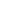 1. 竞赛报名：参赛团队须在2023年4月30日16:00前在竞赛官方网站的“参赛报名”系统中提交报名。报名成功后，将自动生成报名号，并由系统发送至报名手机。报名号作为后续参赛作品提交时的必填内容，请务必妥善保存。2. 作品申报：参赛团队将竞赛作品申报书以及说明书应于 2023年5月31日16:00前在竞赛官方网站的“上传作品”系统中完成上传提交，过时系统将自动关闭。竞赛作品申报书以及说明书须生成PDF格式，并使用“学校+团队负责人姓名+申报书/或说明书”方式命名，例如：“北京化工大学+刘强+申报书”、“北京化工大学+刘强+说明书”。特别提醒：1）作品申报书中有两处需要加盖学校相关部门公章（第一处是表 1 中的学籍管理部门意见，第二处是表 2 中的学校管理部门意见）。有两处需要签字（第一处是表 1 中的指导教师申明，第二处是表 2 中的申请者签名）。作品申报书需要在加盖公章与签字后，生成 PDF版本，然后再行上传。2）申报材料中，参赛学生、指导教师及其排序以网络系统提交截止时间的版本为准，获奖证书上排序将以此为据，不得随意更改。如参赛学生与指导教师姓名与排序需要调整，应通过其所在单位主管学生竞赛的部门出具修改申请并加盖单位公章后发送邮件至竞赛指定邮箱ccus2023@mail.buct.edu.cn。经组委会秘书处审定后，方可更改。作品名称如需调整，需经竞赛评审委员会审定。3. 初赛：初定于 2023年6月1日—2023 年6月20日，竞赛评审委员会组织专家进行评审，确定进入三等奖及其以上推荐名单。4. 决赛：初定于 2023 年7月30日举办全国总决赛，即作品终审。五、奖励（一）特等奖（1名）：奖励30000元（二）一等奖（5名）：奖励10000元（二）二等奖（10名）：奖励5000元（三）三等奖（40—80名）：1、获得华熙生物实习机会及优先录用考虑权。（1）可以根据兴趣和技能选择适合的实习岗位，为未来的职业发展积累宝贵经验。（2）在正式招聘中，拥有直通复试权利，拥有同等条件优先录用资格。2、华熙生物天津工厂及各大展馆参观机会，了解华熙生物的发展历程、生产工艺及发展成果，还有机会与您感兴趣的专业团队进行深入交流。（四）指导学生获得一等奖的教师颁发优秀作品指导教师奖。由竞赛组委会根据参赛高校的组织与报名等情况，选出若干优秀组织单位奖。六、联系方式大赛官网：http://ccus.scievent.cn大赛组委会联系方式：吕老师，北京化工大学，18612560095王老师，重庆大学，18523118282杨老师，华熙生物，18710145696竞赛官方指定专用邮箱：ccus2023@mail.buct.edu.cn 